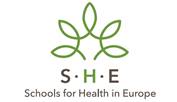 SCHOOLS FOR HEALTH IN EUROPE RESEARCH GROUPMembership FormCriteria for becoming a member of the SHE research group:At least a master´s degree with reference to health promotion or prevention (or related disciplines, e.g. medicine, health psychology, sociology) or educationAt least three scientific publications (e.g. journal article, book chapter) with reference to school health promotion and educationParticipation in at least one project on school health promotion and education within the last three years* will be visible in the SHE RG website unless not prohibitedWhen signing this membership form I confirm that I read and accepted the SHE Research Position PaperTerms of Reference of the SHE Network and the Code of PracticeI also confirm that I am aware of that my membership will be listed on the SHE webpage with my name, country, organisation, email address and professional website link, and that this will be available for other members of the group and the SHE secretariat. I can, at any time, ask to leave the group, in which case SHE will delete my data from all lists. _____________________					____________________________Date								Name and SignaturePlease send your completed form to: uped@ucsyd.dkPersonal InformationPersonal InformationLast Name*First Name*Highest educational degreeYour affiliation (University, Department, Institute) *Web page (institution)Mailing address (country, city, street, postal code)Email address*Link to your professional website (ResearchGate, your website, your work organization's website (with your information)*Research focus and experienceResearch focus and experiencePlease indicate your research focus in the area of school health promotion (up to 5 bullet points)Research focus 1Research focus 2Research focus 3Research focus 4Research focus 5Please indicate the projects on school health promotion and prevention in which you are or where involved (up to three in the last 3 years)Project title, scope (regional, national, European), duration, your roleProject 2Project 3Please indicate up to five authored or co-authored publications in the area of school health promotion (please provide full references)Publication 1Publication 2Publication 3Publication 4Publication 5Please indicate memberships to other networks, scientific societies, associations)Membership 1, your roleMembership 2, your role…Contribution to SHE Contribution to SHE Please indicate how you can contribute to the SHE network/ research group (please use the SHE position paper as reference)